Изменения в Устав муниципального образования "Палагайское" от 18.05.2016 зарегистрированы Управлением Министерства юстиции Российской Федерации по Удмуртской Республике 20 мая  2016 года № RU 185233052016002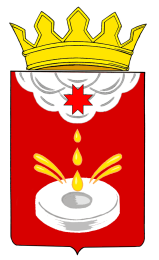 СОВЕТ ДЕПУТАТОВ МУНИЦИПАЛЬНОГО ОБРАЗОВАНИЯ «ПАЛАГАЙСКОЕ»«ПАЛАГАЙ» МУНИЦИПАЛ КЫЛДЭТЫСЬ ДЕПУТАТЪЕСЛЭН КЕНЕШСЫРешениеСовета депутатов муниципального образования «Палагайское»    18 мая 2016 года                                                                                                                                   №86д.Палагай                                                    О внесении изменений в Устав муниципального образования «Палагайское»Принято Советом депутатов муниципального образования «Палагайское»                          В соответствии с Федеральным законом от 6 октября 2003 года № 131-ФЗ «Об общих принципах организации местного самоуправления в Российской Федерации», Уставом муниципального образования «Палагайское» и в целях приведения Устава муниципального образования «Палагайское» в соответствие со статьёй 2 Федерального закона от 30 марта 2015 года № 64-ФЗ «О внесении изменений в статью 26.3 Федерального закона «Об общих принципах организации законодательных (представительных) и исполнительных органов государственной власти субъектов Российской Федерации» и статьи 14.1 и 16.1 Федерального закона «Об общих принципах организации местного самоуправления в Российской Федерации», статьёй 10 Федерального закона от 5 октября 2015 года № 285-ФЗ «О внесении изменений в отдельные законодательные акты Российской Федерации в части установления обязанности лиц, замещающих государственные должности, и иных лиц сообщать о возникновении личной заинтересованности, которая приводит или может привести к конфликту интересов, и принимать меры по предотвращению или урегулированию конфликта интересов», статьями 3 и 4 Федерального закона от 3 ноября 2015 года № 303-ФЗ «О внесении изменений в отдельные законодательные акты Российской Федерации», статьёй 9 Федерального закона от 28 ноября 2015 года № 357-ФЗ «О внесении изменений в отдельные законодательные акты Российской Федерации», Законом Удмуртской Республики от 3 апреля 2015 года № 10-РЗ «О внесении изменений в отдельные законы Удмуртской Республики и признании утратившими силу отдельных законов Удмуртской Республики по вопросу избрания глав муниципальных образований, образованных на территории Удмуртской Республики» и Законом Удмуртской Республики от 3 марта 2016 года № 10-РЗ «О внесении изменений в Закон Удмуртской Республики «О местном самоуправлении в Удмуртской Республики»Совет депутатов муниципального образования «Палагайское» решает:1. Внести в Устав муниципального образования «Палагайское», принятый решением Совета депутатов муниципального образования «Палагайское» 29 ноября 2005 года № 6, (с изменениями, внесенными решениями Совета депутатов муниципального образования «Палагайское» от 24.05.2006 № 16, от 04.04.2007 № 28, от 20.03.2008  № 4, от 14.05.2009 № 29, от 19.11.2009 № 45,от 28.05.2010 № 61, от 20.04.2011 № 87, от 04.05.2012 № 8, от  21.06.2013 № 29, от 04.03.2014 № 45, от 19.03.2015 №61, от 18.01.2016 № 79), следующие изменения:1) пункт 23  части 1 статьи 7 признать утратившим силу;            2) часть 1 статьи 7.1  дополнить пунктом 14 следующего содержания:«14) осуществление мероприятий по отлову и содержанию безнадзорных животных, обитающих на территории муниципального образования.»;3) часть 3 статьи 23 изложить в следующей редакции: «3. Срок полномочий Сельского Совета депутатов одного созыва составляет 5 лет.»;4) в части 1 статьи 24  абзацы третий и четвертый изложить в следующей редакции:«Заместитель Председателя Сельского Совета депутатов выполняет функции в соответствии с распределением обязанностей, установленным Главой муниципального образования, а в случае невозможности исполнения Главой муниципального образований своих обязанностей (в связи с болезнью, отпуском, содержанием под стражей или временным отстранением от должности) выполняет обязанности Главы муниципального образования по руководству и организации работы Сельского Совета депутатов.В случае досрочного прекращения полномочий Главы муниципального образования заместитель Председателя Сельского Совета депутатов временно (до вступления в должность нового Главы муниципального образования) исполняет полномочия Главы муниципального образования по руководству и организации работы Сельского Совета депутатов.»;5) статью 26 дополнить пунктами 21.1 и 21.2 следующего содержания:«21.1) установление порядка представления лицами, замещающими муниципальные должности в органах местного самоуправления муниципального образования, сведений о своих доходах, расходах, об имуществе и обязательствах имущественного характера, а также сведений о доходах, расходах, об имуществе и обязательствах имущественного характера супруга (супруги) и несовершеннолетних детей указанных лиц;21.2) установления порядка сообщения лицами, замещающими муниципальные должности в органах местного самоуправления муниципального образования, о возникновении личной заинтересованности при исполнении должностных обязанностей, которая приводит или может привести к конфликту интересов;»;6) в статье 29: часть 4 изложить в следующей редакции:«4. Срок полномочий Главы муниципального образования составляет 5 лет.Полномочия Главы муниципального образования начинаются со дня его вступления в должность и прекращаются в день вступления в должность вновь избранного Главы муниципального образования, за исключением случаев досрочного прекращения полномочий Главы муниципального образования.»; дополнить частью 10 следующего содержания:«10. В случае досрочного прекращения полномочий Главы муниципального образования его полномочия, за исключением полномочий Главы муниципального образования по руководству и организации работы Сельского Совета депутатов, временно (до вступления в силу решения Сельского Совета депутатов об избрании нового Главы муниципального образования) исполняет должностное лицо Администрации муниципального образования, определяемое Главой муниципального образования.В случаях, когда Глава муниципального образования временно (в связи с болезнью, отпуском, содержанием под стражей или временным отстранением от должности) не может исполнять свои обязанности, их, за исключением обязанностей Главы муниципального образования по руководству и организации работы Сельского Совета депутатов, исполняет должностное лицо Администрации муниципального образования, определяемое Главой муниципального образования.»; 7) в пункте 5 статьи 31  слова «не имеющие нормативного характера,» исключить;8) пункт 17 статьи 32 признать утратившим силу;9) пункт 23 статьи 34 признать утратившим силу;          10) статьи 50.5, 50.6 признать утратившими силу.2. Главе муниципального образования «Палагайское» направить настоящее решение на государственную регистрацию в порядке, предусмотренном Федеральным законом от 21 июля 2005 года № 97-ФЗ «О государственной регистрации уставов муниципальных образований».3. Опубликовать настоящее решение после его государственной регистрации.4. Настоящее решение вступает в силу в порядке, предусмотренном законодательством.5. Положения части 3 статьи 23 и абзаца первого части 4 статьи 29 Устава муниципального образования «Палагайское» (в редакции настоящего решения) применяются к сроку полномочий Совета депутатов муниципального образования «Палагайское», выборы которого будут назначены после вступления в силу настоящего решения, и сроку полномочий Главы муниципального образования «Палагайское», избранного после вступления в силу настоящего решения.Глава муниципального образования	                   З.Н.Невоструевад.Палагай18.05.2016№ 86